KIMSWERD OP A4  uitgave 364  ( 13 september t/m 27 september )U I T N O D I G I N G Na een lange zomerpauze vindt er op zondag 17 september weer een concert plaats in de Laurentiuskerk. Trio 258 (viool, cello en piano) treedt dan op. Het Trio heeft in Kimswerd al meerdere malen gespeeld en steeds maakte hun optreden diepe indruk.Trio 258 bestaat uit pianiste Lestari Scholtes, violist Eduardo Paredes Crespo en cellist Leonard Besseling. Drie bevlogen musici met een rijke kamermuziekhistorie in binnen- en buitenland. Het Trio ontleent haar naam aan het adres Keizersgracht 258 te Amsterdam waar de cello van Leonard gebouwd werd door diens vader en waar een sfeervolle repetitieruimte werd geschapen. Inmiddels werd in vele belangrijke zalen (zoals het Concert-gebouw Amsterdam en Tivoli Utrecht) opgetreden en was en is het Trio regelmatig op festivals en in tv- en radioprogramma’s te horen. Eerder dit jaar bracht Trio 258 een prachtige CD uit met werken van Rachmaninov. Voor hun concert in de Laurentiuskerk heeft het Trio een mooi programma samengesteld met werken van J. Haydn (Trio nr. 40), B. Smetana (Trio in g-mineur) en enkele kortere stukken van eveneens Smetana en A. Dvorak.Aanvang concert : 	15.30 uur. De kerkdeur staat voor u open vanaf 15.00 uur. Toegangsprijs : 		€ 12,50 voor vrienden van de Laurentiuskerk, € 17,50 voor niet-vrienden(Er is géén pin) 		€ 5,00 voor kinderen Reserveren is niet verplicht, maar wel dringend geadviseerd. Dit kan via ons mailadres StLaurentiuskerkKimswerd@gmail.com of telefonisch op 06-30 87 36 17. Graag tot ziens op zondag 17 september. Met vriendelijke groet,Bestuur Stichting LaurentiuskerkOtto Roelofsen – concerten
Kattekwea – 6 oktober 2023 20.00 yn Piers Stee – Mei Inez nei Irolt weromYn 1975 kaam de lp 'De Gudrun Sêge' út en de Fryske folkflam sloech fuortdaliks yn 'e panne. De Frysktalige folk-rockgroep Irolt makke landelik furoare mei 20.000 ferkochte eksimplaren fan 'De Gudrun Sêge'. Der soene noch 6 lp's fan dizze top band folgje. Hast 50 jier letter hat de muzyk fan Irolt neat oan glâns ferlern en klinkt Inez' stim noch altyd ferrassend jong en linich.Kattekwea' is een vrolijk, verhalend concert met in de hoofdrol het repertoire van de legendarische band Irolt, boegbeeld van de Friese folk. De muziek van Irolt is in een nieuw jasje gestoken maar de zakken van die jas zitten nog boordevol vertrouwde refreinen en heerlijke herinneringen, gepresenteerd door twee ervaren artiesten vol muzikale streken.Inez Timmer was destijds de frontvrouw van Irolt. Ze speelde in ca 30 musicals in binnen- en buitenland, kreeg een nominatie in de categorie 'beste vrouwelijke bijrol' voor haar vertolking van Mme Armfeldt in 'A little night music' (Nederlandse Reisopera), haalde de halve finale bij The Voice Senior en won de jury- en publieksprijs bij het Ouderensongfestival in Amsterdam in 2021. Ze schreef en speelde vele (solo)theatervoorstellingen en hoort eigenlijk bij het Fries-cultureel erfgoed. Peter van der Zwaag heeft een lange staat van dienst als pianist/begeleider van vele artiesten, waaronder Jenny Arean en Robert Long. Peter is een ware toetsentovenaar, een ervaren componist, arrangeur en orkestleider. Kaarten € 19.50 per stuk (incl. welkom met koffie/thee).  
Reserveer kaarten via wapkimswerd@hotmail.com (tel.0650418062)Agenda:Datum		tijd			plaats		activiteit		contactVrij. 15 sept.	16.30-20.00 u.	Piers Stee	PizzaParty 12-18 jr.	wapkimswerd@hotmail.comZat. 23 sept.	Vanaf 13.00 u.	Zwemsteiger	SUP-clinic		wapkimswerd@hotmail.comPizzaPartyAlle jongeren uit Kimswerd van 12 t/m 18 jaar zijn op vrijdag 15 september welkom in Jeugdhonk P3 voor een gezellig etentje met muziek, spelletjes, tafelvoetbal, darten en pizza! Het honk is vanaf 16.30 uur open en we stoppen rond 20.00 uur. Tijdens het eten gaan we met elkaar bespreken welke wensen en ideeën er zijn over activiteiten voor jongeren in Kimswerd. Wat vind je leuk in het dorp en wat zou er beter kunnen? Welke activiteiten zou je hier graag willen zien? Waar zou je aan mee willen doen, waar ligt je interesse? Denk aan muziek, sport, ontmoeting, thema-avonden, workshops, gamen, creativiteit, feesten, evenementen of wat er verder bij je opkomt. Wat kunnen we samen doen om Kimswerd voor jongeren leuker te maken? Misschien heb je zelf nog geen ideeën, maar wil je wel meepraten over de voorstellen van anderen. Dit is je kans om wensen te bespreken en ideeën waar te maken.Wil jij ook meepraten, andere jongeren ontmoeten en natuurlijk pizza eten? Geef je dan snel op via wapkimswerd@hotmail.com. Deelname is gratis, inclusief pizza en frisdrankje. Je mag een vriend of vriendin van buiten Kimswerd meenemen. De bijeenkomst wordt georganiseerd door de Commissie Dorpsvisie en de Werkgroep Activiteiten Piers Stee, in samenwerking met Jeugdhonk P3. Tot ziens op 15 september, we gaan er met elkaar een gezellig etentje van maken!SUP-clinicIedereen vanaf 10 jaar uit Kimswerd kan op zaterdag 23 september kennismaken met suppen. SUP staat voor Stand Up Paddle; een watersport waarbij je op een surfboard staat en jezelf voortbeweegt met een peddel. Het is een combinatie van surfen en kanoën. Tijdens deze clinic begin je met de basis van het suppen. Eerst wat theorie en kennismaking met materiaal op de wal, daarna onder begeleiding van een instructeur het water op. De clinic duurt 1,5 uur. De eerste groep voor 10 t/m 16 jaar start om 13.00 uur bij de zwemsteiger aan de Dijksterbuursterlaan. De tweede groep voor 17 jaar en ouder start om 15.00 uur. Je kunt meedoen als je een zwermdiploma hebt en deelname is op eigen risico. Jongeren t/m 22 jaar kunnen gratis deelnemen. Aan volwassenen vanaf 23 jaar wordt een eigen bijdrage gevraagd van € 10,-. Ouderen (met zwemdiploma) zijn ook van harte welkom om mee te doen!Vooraf aanmelden is noodzakelijk; er is plaats voor een beperkt aantal deelnemers dus geef je snel op via wapkimswerd@hotmail.com.Doarpsmiel in Piers Stee - woensdag 27 september 18.00 uur Op 27 september is er weer Doarpsmiel in Piers Stee. Iedereen is welkom. Om 18.00 uur gaan we eten. Wil je helpen koken? Graag! Kom dan om 17.00 uur. De kosten bedragen 5 euro pp, kinderen tot 12 jaar 3 euro. 
Je kunt je opgeven door van te voren te betalen via: NL57 RABO 0109 0623 37 Stichting MFC Kimswert ovv doarpsmiel + aantal personen. Of als dat niet lukt kun je contact zoeken met            Tytsje Hibma: 06-11404591.Piers Stee informatie en reserveringen 06-16002721  of verhuur@piersstee.nl  Nieuws en berichten aanleveren voor dinsdag 29 augustus 2023  21.00 uur op a4@kimswerd.com, of in de bus op  Harlingerweg 26A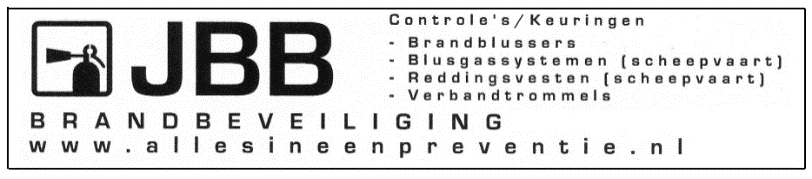 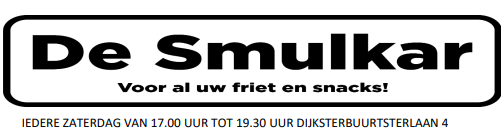 